 Новинки предназначены для установки на улице без использования дополнительных средств защиты от скачков напряжения. Устройства могут выдерживать импульсы до 6kV без перерывов в работе (при качественном заземлении).Подробнее о новинках:E-PoE/2WУличный PoE удлинитель 10M/100M Fast Ethernet до 500м (до 22W) со встроенной грозозащитой 6kV. Увеличение расстояния передачи данных + питание на 100м. При каскадном подключении до 500м. Автоматическое определение PoE устройств. Не требует дополнительного питания.    E-PoE/2GWУличный PoE удлинитель 10/100/1000M Gigabit Ethernet до 500м (до 22W) со встроенной грозозащитой 6kV. Увеличение расстояния передачи данных + питание на 100м. При каскадном подключении до 500м. Соответствует стандартам PoE IEEE 802.3af/at. Автоматическое определение PoE устройств. Не требует дополнительного питания.Схема применения E-PoE/2W и E-PoE/2GW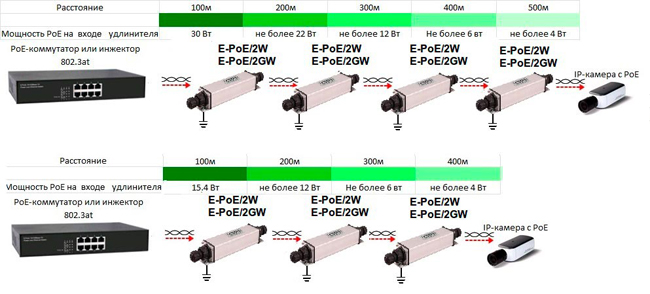 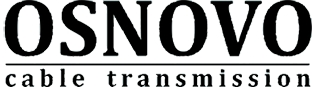 Гарантия - 5 лет!По вопросам приобретения обращайтесь к официальным дилерам OSNOVO, подробные описания оборудования для вашего решения на нашем сайте.  OSNOVO - Уличные PoE удлинители IP65 со встроенной грозозащитой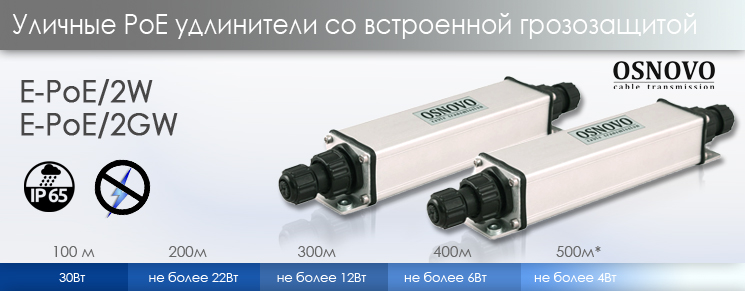 Основные характеристики:Стандарт PoE: IEEE 802.3af, IEEE 802.3atСкорость передачи: 10/100 Мбит/сМощность PoE : до 22Вт - 100м (х1); до 12Вт - 300м (х2); до 6Вт - 400м (х3); до 4Вт - 500м (х4).Грозозащита: 6 кВПодключение: RJ-45 x 2Питание: PoEРабочая температура: -40...+75°СПросмотреть все характеристики...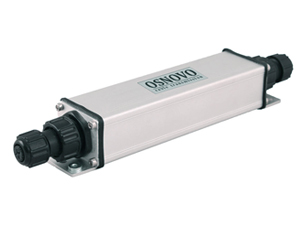 Основные характеристикиСтандарт PoE: IEEE 802.3af, IEEE 802.3atСкорость передачи: 10/100/1000 Мбит/сМощность PoE: до 22Вт - 100м (х1); до 12Вт - 300м (х2); до 6Вт - 400м (х3); до 4Вт - 500м (х4).Грозозащита: 6 кВПодключение: RJ-45 x 2Питание: PoEРабочая температура: -40...+75°СПросмотреть все характеристики...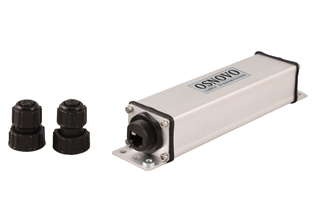 